Type of Article:	Original PaperTitle: DESIGN OF A PUSHDOWN AUTOMATA MODEL FOR YORÙBÁ GRAMMARRunning Title: Pushdown Automata Model for Yorùbá GrammarAbstractThis study designed a model that can detect syntax errors in Yorùbá simple declarative sentences using pushdown automata (PDA). Information on the structure of Yorùbá simple declarative sentences was gathered and analyzed. The structure of these sentences was then modeled using PDA. The PDA model was simulated using Java Formal Languages and Automata Package (JFLAP). The behavior of the model was explored by testing several case scenarios. The model accepted all the cases with the correct syntax and rejected all cases with the incorrect syntax. The PDA model, if implemented, can serve as the logic behind error detection in a Yorùbá grammar checking. Keywords - Modelling, Pushdown automata, Yorùbá, grammar checking, Yorùbá, syntaxINTRODUCTIONYorùbá is spoken by millions of people, primarily in southwestern Nigeria and parts of neighbouring West African countries. Yorùbá is gradually becoming a recognized language globally. Recently, the Government of China started teaching Yorùbá language in its schools. As more and more individuals and organizations conduct written communication in Yorùbá, the need for a Yorùbá grammar checker becomes more important. Yorùbá grammar checker aims to provide users with a reliable tool to identify and fix grammatical errors, punctuation errors, and other language-related issues specific to Yorùbá. Grammar checking involves both syntactic and semantic analysis. Syntax is a branch of language which is concerned with how the rules of grammar are applied in the ordering of words to form phrases, clauses and sentences. Grammar errors may be present in sentences that have syntactic errors. Syntactic analysis may serve as an intermediate stage for semantic analysis representation. Context-free grammar (CFG) is the backbone of many formal models of the syntax of human language and of computer languages (Jurafsky & Martin, 2000).  One way to implement context free grammar is using PDA.A lot of research has been done on developing both online and offline grammar checkers for high resource languages. However, there is a dearth of automatic grammar checkers for under resource languages such as Yorùbá. Developing a system that can detect errors in Yorùbá syntax will assist Yorùbá language users in improving the quality and clarity of their written communication. The aim of this study is to model and simulate a computational model that can detect syntax errors in Yorùbá text. Automata has gained much attention in the area of morphology. Several authors have employed Finite automata in the analysis of morphology of several languages. An example of such work is a model that can analyze the morphology of Oriya's negative verbal form was created. This model was developed using finite automata. The model accepts correct morpheme sequences in a negative verbal form and rejects incorrect sequences (Sahoo, 2002). Similarly, Mahyoob, (2018) designed a model that can analyze the morphology of different verb forms in Arabic using deterministic finite state automata (DFSA) (Mahyoob, 2018). A morphological parser was built with the help of a lexicon. An accuracy of 96.0% was obtained. The same author designed a model that can fully analyze the morphology of all Arabic pronoun forms using deterministic finite state automata (Mahyoob, 2020). A computational lexicon that contains all the possible inflections of Arabic pronouns was designed. The input string, morphological rules and lexicon were represented using the DFSA. F-score of 80.43% was obtained. A group of authors designed a model for the morphological analysis of Urdu nouns using DFSA (Alblwi et al., 2023). A lexicon was built to help with the morphological analysis. The DFSA consists of thirteen (13) states and 21 transitions. An accuracy of 92.7% was achieved. A research designed a morphological analyzer for Malayalam using finite automata (Liji, 2021). The outputs of the morphological analyzer for nouns are the information about the number, gender, and case, while for the verbs, the outputs are modularity and tense. Similar work was conducted by (Girija & Anuradha, 2017). They also built a morphological analyzer for Malayalam text using finite automata. For morphological analysis of Malayalam text, a lexicon consisting of noun and verb stems was built, lists of suffixes and list of morphophonemic rules were also gathered. A model that describes the morphological structure of nouns in the Uzbek language using finite automata was built (Bakaev & Shafiev, 2020). The model considers all word-forming suffixes, affixes, and word forms that fall under the part of speech, nouns.Several authors used PDA to detect if a sentence is syntactically correct or not. For instance, PDA was used in the design of English language recognizer (Pasha & Khan, 2014). English language context-free grammar (CFG) rules were constructed. These rules were then converted into PDA. The PDA model was tested by using it to parse different English sentences. The model was able to parse valid English sentences. Similarly, a PDA that can parse Bangla sentences was designed (Rahman et al., 2017). Bangla language syntax was represented using CFG rules. The CFG rules served as input to the PDA. The PDA was able to parse syntactically correct Bangla sentences and unable to parse syntactically incorrect Bangla sentences. Little has been done around Yorùbá grammar checking. The only available work evident in the literature is the development of a Yorùbá grammar checker that could detect syntactic errors in simple, compound and complex sentences (Olayiwola et al., 2024). The Government and Binding theoretical framework was employed to create parse trees for sentences. A sentence that cannot be parsed is considered grammatically incorrect while a sentence that can be parsed is considered grammatically correct. In evaluating the accuracy of the system, three hundred (300) sentences were used and an accuracy of 88.89%, 88.89% and 86.67% were gotten for compound, complex and simple sentences respectively. This system will only detect that a sentence is not grammatically correct. It will not be able to point to the error(s) in the sentence.MATERIALS AND METHODSThe methodology involves several steps such as gathering information on Yorùbá syntax, system design assumption, model design, model simulation and testing. Information gatheringInformation on correct word formation of Yorùbá sentences, various parts of speech in Yorùbá were gathered from textbooks and journals. This information was augmented with the knowledge of the authors as Yorùbá native speakers. This information was analyzed and used in the design of the error detection model for Yorùbá syntax.System Design AssumptionSome assumptions were made to reduce the problem to that which is amenable to computing treatment. Therefore, for the successful simulation of the system, the following assumptions were made. The initial state is state q0. This is the state in which the stack is empty. Each other states, q1 to q15 represent when the model expects a particular part of speech. q1 is the state in which the machine is expecting a noun or pronominal. Nouns and pronominals are categories of words that can be used to start a Yorùbá simple declarative sentence. If the model sees any word whose part of speech does not belong to these three (3) categories, the word will be underlined, the word will be underlined and the model will reject such a sentence. State q2 is state in which the system has already seen a noun or pronominal and expecting a word in any of the following categories: conjunction (CONJ), auxiliary verb (AUX), main verb (V), qualifier (Q), relative clause (REL). If the system sees any word not belonging to these categories, such word is underlined. State q3 is the state in which the system has already seen a noun or pronominal and expecting a qualifier. Also, the model remains at this state as long as it continues to see a qualifier. If the system sees any word that is not a qualifier, the word will be underlined and the model will reject such a sentence. State q4 is the state in which the system has already seen a relative clause marker and expecting a noun, verb, pronoun object, adverb or preposition. If the system sees any word that is not a verb, the model will reject such a sentence. State q5 is the state in which the system has already seen a preposition and expecting a noun. If the system sees any word that is not a noun, the model will reject such a sentence. Likewise, at state q7, the system has already seen a pronoun and is expecting an auxiliary verb or a main verb. If the system sees any word not belonging to these two categories, such sentence will be rejected. State q8 is the state in which the system has already seen an auxiliary verb and expecting a verb. If the system sees any word that is not a verb, such word will be underlined. State q14 is the state in which the system has seen a verb and expecting a noun or pronoun object. If the system sees any word that is not a verb, the word will be highlighted. The final states are the state at which the model is expecting an adverb (Adv) (q9), verb (V) and noun (q6) and (q12), qualifier (q10), pronoun object (Prnobj) (q11). Words belonging to these categories can be used to end a Yorùbá sentence.Designing the modelA Pushdown automaton (PDA) consists of a finite automaton and a stack for storing an unlimited number of symbols. The syntax of Yorùbá simple sentence was modelled using a PDA. A pushdown automaton is made of several components. These components are defined in Definition 1. Definition 1 A pushdown automaton M is an abstract model formally defined as a 7-tuple, that is, DFA = (Q, Σ, δ, Γ, QStart, Z, F>)Where,Q is a finite set of states that are not empty.Σ represents a finite set of input symbols that are not empty.δ denotes the transition function.Γ is a finite set of stack symbols that are not empty. QStart represents the start state and QStart ∈ Q. The start symbol for the stack is represented by Z.F denotes the set containing the end states and F ⊆ QThe various components of the PDA are described below: Q= {q0, q1, q2, q3, q4, q5, q6, q7, q8, q9, q10, q11, q12, q13, q14} Γ= {N (noun), V (verb), Q (qualifier), Prn (pronoun), Adv (adverb), P (preposition), CONJ (conjunction), Z (empty stack) }Σ= {λ, N, V, Q, Prn, Adv, P, CONJ, REL}QStart = q0 is the start state and Q0 ∈ Q. F = {q13, q4, q6, q9, q10, q11, q12} F ⊆ QSimulating the modelThe model was simulated using Java Formal Languages and Automata Package (JFLAP) as shown in Figure 1.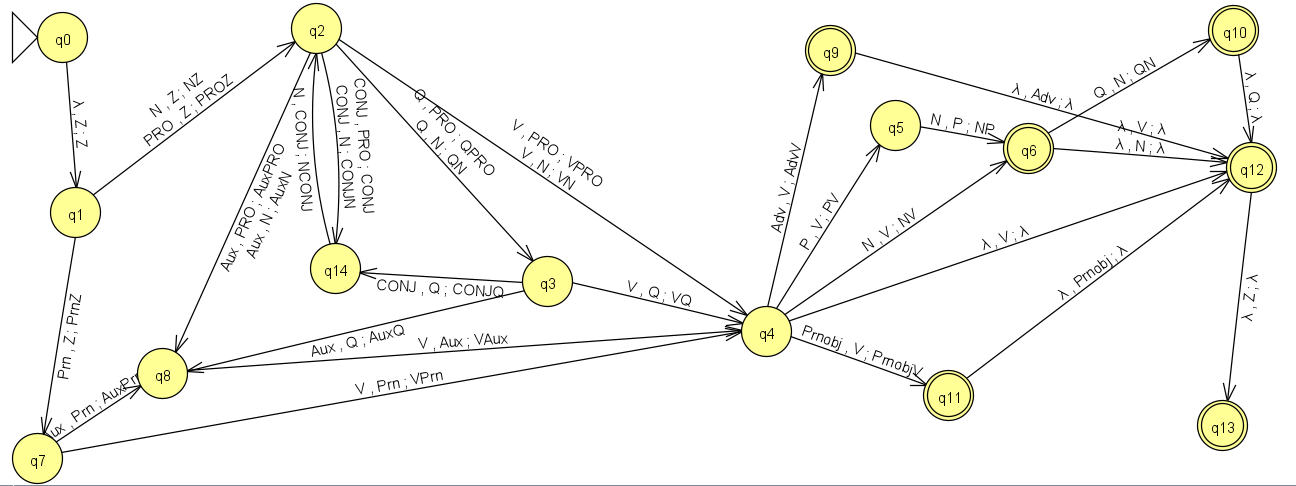 Figure 1: Transition diagram of the Yorùbá grammar error detector using PDARESULTS AND DISCUSSIONThe system was tested with ten (10) correct and five (5) incorrect cases as shown in Figure 2 and interpreted in Table 1. These cases are explained in Table 2. In Table 2, it can be seen that cases 1-10 were accepted by the model while 11-15 were rejected by the model. This is because cases 1-10 followed the principles guiding Yorùbá syntax while 11-15 violated the rules guiding Yorùbá syntax.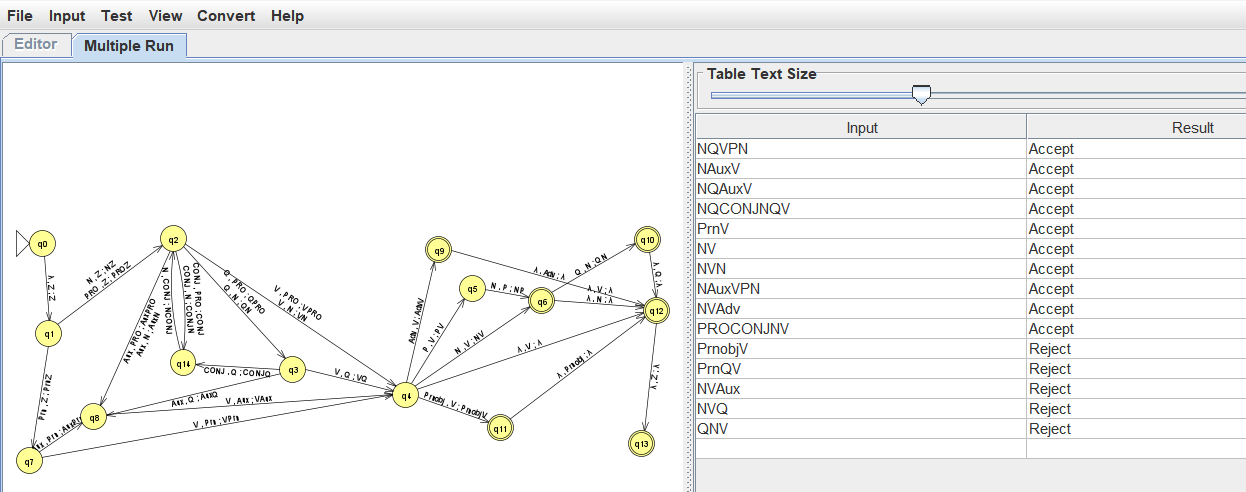 Figure 2: Testing the PDA modelTable 1: Testing the PDA modelFor instance, given a Yorùbá sentence with the sentence structure NQVPN, that is, noun followed by a qualifier, and then a verb and then a preposition and lastly, a noun. Example of such sentence structure is Bísọ́lá pupa lọ sí oko, where, Noun = Bísọ́lá, oko Qualifier = pupa Verb = lọPreposition = síThe transition table is shown in Table 2 while the transition diagram is shown in Figure 10. At state q1, the noun (N) Bísọ́lá is read while the stack is empty. This causes the noun to be pushed on the stack, and the machine moves to state q2. At state q2, the adjective (Adj) pupa was seen, while Bísọ́lá is on top of the stack. This takes the machine to state q3. At state q3, the verb (V) lọ is seen while the adjective pupa is seen on top of the stack. This takes the machine to state q4. At state q4, the preposition (P) sí is seen while the verb is on top of the stack. Finally, at state q5, the noun oko is read. This causes the machine to move to state q6. At the current state, all the tokens in the expression have been processed, and no input symbol is read. Since the sentence causes the machine to halt at q6 which is a valid final state, the sentence is recognized as a valid Yorùbá sentence.  Table 2: Mapping functions for the move in PDACONCLUSIONFor high resource languages (such as Arabic, English, and Chinese), a number of grammar checkers have been created with various levels of accuracy. However, there has not been much progress in developing computerized grammar checkers for low-resource languages, such as Standard Yorùbá. Developing a syntactic analyzer is a step in the right direction. In this work, a model for Yorùbá syntax was created using push down automata. The model was tested using several case scenarios of a Yorùbá simple sentence. The sentences with the correct syntax were accepted by the PDA while sentences with the wrong sequence were rejected by the PDA. The model, if implemented, will not only detect that a sentence is syntactically incorrect, it will also be able to detect where the error lies in a sentence. Further studies should be done to implement the model designed in this work.REFERENCESAlblwi, A., Mahyoob, M., Algaraady, J., & Mustafa, K. S. (2023). A Deterministic Finite-State Morphological Analyzer for Urdu Nominal System. Engineering, Technology & Applied Science Research, 13(3), 11026–11031. https://doi.org/10.48084/etasr.5823Bakaev, I. I., & Shafiev, T. R. (2020). Morphemic analysis of Uzbek nouns with Finite State Techniques. Journal of Physics: Conference Series, 1546(1). https://doi.org/10.1088/1742-6596/1546/1/012076Girija, V., & Anuradha, T. (2017). Application of Finite State Methods in Malayalam Text Analysis. International Journal of Computer Applications, 168(12), 43–47. https://doi.org/10.5120/ijca2017914516Jurafsky, D., & Martin, J. H. (2000). Speech and language processing : an introduction to natural language processing, computational linguistics, and speech recognition. 908.Liji, S. K. (2021). Morphological Analyser for Malayalam Language. Journal of Emerging Technologies and Innovative Research, 8(7), 634–637.Mahyoob, M. (2018). Deterministic Finite State Automaton of Arabic Verb System: A Morphological Study. International Journal of Computational Linguistics (IJCL), Volume (9)(9), 13–25. https://papers.ssrn.com/sol3/papers.cfm?abstract_id=3806730Mahyoob, M. (2020). Developing a Simplified Morphological Analyzer for Arabic Pronominal System. SSRN Electronic Journal. https://doi.org/10.2139/ssrn.3599719Olayiwola, A., Olayiwola, D., & Oyedeji, A. (2024). Development of an automatic grammar checker for Yorùbá word processing using Government and Binding Theory. Expert Systems with Applications, 236. https://doi.org/10.1016/j.eswa.2023.121351Pasha, M. K., & Khan, M. S. A. (2014). To Design a English Language Recognizer by using Nondeterministic Pushdown Automata (ELR-NPDA). International Journal of Computer Applications, 105(1), 36–43.Rahman, M., Abdulla-Al-sun, Hasan, K. M. A., & Shuvo, M. I. R. (2017). Designing a bangla parser using non- Deterministic push down automata. ECCE 2017 - International Conference on Electrical, Computer and Communication Engineering, 571–576. https://doi.org/10.1109/ECACE.2017.7912970Sahoo, K. (2002). A deterministic finite state automaton for the Oriya negative verbal forms. Proceedings - Language Engineering Conference, LEC 2002, 110–120. https://doi.org/10.1109/LEC.2002.1182298S/NSequenceExampleResult1NQVPNDélé pupa lọ sí okoAccept2NAuxVDélé ń jóAccept3NQAuxVDélé pupa ń jóAccept4NQCONJNQVDélé pupa àti Títí dúdú ń jóAccept5PrnV        Mo jẹunAccept6NV        Délé jẹunAccept7NVN        Délé se oúnjẹAccept8NAuxVPN        Délé ń jó sí ìlùAccept9NVAdvÓ jó gidigidiAccept10PROCONJNV        Èmi àti Délé jẹunAccept11PrnObjV        Mi jẹunReject12PrnQV        Mo pupa jẹunReject13NVAux        Délé jó ńReject14NVQ        Délé lọ pupa Reject15QNV        pupa Délé lọRejectInputSymbolCurrent stateTransitionNext state StackNQVPN-q0-q1ZNQVPNNq1δ (q1, N, -, push (N), q2)q2NZQVPNAdjq2δ (q2, Q, -, push (Q), q3)q3QNZVPNVq3δ (q3, V, -, push (V), q4)q4VQNZPNPq4δ (q4, P, -, push (P), q5)q5PVQNZNNq5δ (q5, N, -, push (N), q6)q6NPVQNZ--q6δ (q6, -, pop, -, q12)q12PVQNZ--q6δ (q6, -, pop, -, q12)q12VQNZ--q6δ (q6, -, pop, -, q12)q12QNZ--q6δ (q6, -, pop, -, q12)q12NZ--q6δ (q6, -, pop, -, q12)q12Z--q6δ (q6, -, pop, push (Z), q12)q12Z